 Johnstown Common Council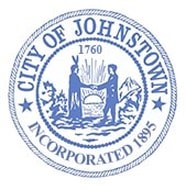 Business Meeting - Council Chambers, City HallMonday September 19, 2022 @ 6:00 p.m.MINUTESThis meeting was broadcast using Facebook Live. The public was able to view the meeting from the official City of Johnstown Facebook page: City of Johnstown, New YorkThe proceedings of this meeting were taped for the benefit of the City Clerk; the minutes are not a verbatim record of the proceedings, therefore the minutes are not a word-for-word transcript.CALL MEETING TO ORDER / PLEDGE OF ALLEGIANCE – Amy Praught, MayorROLL CALL OF COUNCIL – Carrie M. Allen, City ClerkIN ATTENDANCE:ABSENT Bruce HebererPUBLIC SESSION – No speakersPRESENTATIONS – N/A PUBLIC HEARINGS – N/AAPPROVE MINUTESAugust 15, 2022Motion to approve – Council Member HaynerSeconded – Council Member SpritzerDiscussion: NoneAyes: 5Noes: 0Absent: 0Abstain: 0APPROVE CLAIMS AND ACCOUNTSMotion to approve, upon review – Council Member Parker Seconded – Council Member HaynerDiscussion: NoneAyes: 5Noes: 0Absent: 0 Abstain: 0REPORTS FROM CITY DEPARTMENTSReports are attached hereto and made part of the meeting minutes.REPORTS FROM COUNCIL LIAISONSEric Parker; Water Dept. Accounts Receivable $194, Accounts Payable $5.6 million; this was money handed back over to City for sewer Chris Vose; Joint Sewer Board Scott Jeffers, Planning Board – absent; Vose gave reportChurch bought Jansen Ave School – public hearing scheduled for September 6thScott Miller, AssessorWorking on roll for 2023All exemptions due by March 1stAll STAR exemptions are processed directly with NYS at www.tax.ny.gov/starLOCAL LAW – N/AORDINANCE – N/AMAYORAL APPOINTMENTSRESOLUTIONSDISCUSSION – N/AANNOUNCEMENTSProclamation – National Recovery Month Columbus Day – Monday, October 10th; City Offices ClosedHarvest Festival – Saturday, October 15th Farmers Market – Tuesday evenings from June 28th- October 11th 3 pm - 6 pmBudget talks have begun for 2023 BudgetCitizens Band – thanked the Council and DPW for the bench and ramp for the BandshellFootball banners have been hung on Main StreetThanked DPW for all their work on getting City ready for the court’s 250th Anniversary Councilmember Hayner and his wife have recently purchased and opened Perry Lanes Business Meeting – Monday, October 17th @ 6pmEXECUTIVE SESSION – N/AMOTION TO ADJOURN at 6:40 p.m.Council Member Hayner	Seconded – Council Member SpritzerDiscussion: NoneAyes: 5Noes: 0Absent: 0Abstain: 0Respectfully submitted,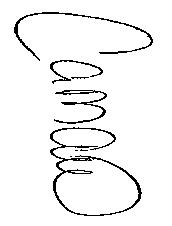 Carrie M. Allen, City Clerk  Amy Praught, MayorThomas Herr, City TreasurerScott Jeffers, Council Member-at-Large Michael J. Poulin, City Attorney Bradley Hayner, Council Member Ward 1Carrie M. Allen, City ClerkScott Miller, Council Member Ward 2Bruce Heberer, Fire ChiefEric Parker, Council Member Ward 3David F. Gilbo, Chief of PoliceMax Spritzer, Council Member Ward 4Christopher J. Vose, City EngineerDiedrie M. Roemer, Director, Senior Citizens Program65.Appointment to Board of Assessment Review Board – Lindsay HinkleAppointment to Board of Assessment Review Board – Lindsay HinkleAppointment to Board of Assessment Review Board – Lindsay HinkleAppointment to Board of Assessment Review Board – Lindsay HinkleAppointment to Board of Assessment Review Board – Lindsay HinklePresented  by Councilmember HaynerSeconded by Councilmember SpritzerDiscussion: NoneDiscussion: NoneDiscussion: NoneDiscussion: NoneDiscussion: NoneAyes: 5Ayes: 5Noes: 0Noes: 0Absent: 0  Abstain: 0Absent: 0  Abstain: 066.Contract w/ Arcadis for ongoing site management work at the former Karg Bros. TanneryContract w/ Arcadis for ongoing site management work at the former Karg Bros. TanneryContract w/ Arcadis for ongoing site management work at the former Karg Bros. TanneryContract w/ Arcadis for ongoing site management work at the former Karg Bros. TanneryContract w/ Arcadis for ongoing site management work at the former Karg Bros. TanneryPresented  by Councilmember MillerSeconded by Councilmember JeffersSeconded by Councilmember JeffersDiscussion: NoneDiscussion: NoneDiscussion: NoneDiscussion: NoneDiscussion: NoneAyes: 5Ayes: 5Noes: 0Noes: 0Absent: 0  Absent: 0  Abstain: 0Abstain: 067.Authorize Greenman-Pedersen, Inc. to solicit sealed bids for the Cork Center Reservoir Dam, Phase II Valve Replacement ProjectAuthorize Greenman-Pedersen, Inc. to solicit sealed bids for the Cork Center Reservoir Dam, Phase II Valve Replacement ProjectAuthorize Greenman-Pedersen, Inc. to solicit sealed bids for the Cork Center Reservoir Dam, Phase II Valve Replacement ProjectAuthorize Greenman-Pedersen, Inc. to solicit sealed bids for the Cork Center Reservoir Dam, Phase II Valve Replacement ProjectAuthorize Greenman-Pedersen, Inc. to solicit sealed bids for the Cork Center Reservoir Dam, Phase II Valve Replacement ProjectPresented  by CouncilmemberParkerParkerSeconded by Councilmember HaynerDiscussion: Discussion: Discussion: Discussion: Discussion: Ayes: 5Ayes: 5Noes: 0Noes: 0Absent: 0  Absent: 0  Abstain: 0Abstain: 068.Contract w/ Greenman-Pedersen, Inc. to prepare and submit annual certifications relating to Cork Center and Cold Brook DamContract w/ Greenman-Pedersen, Inc. to prepare and submit annual certifications relating to Cork Center and Cold Brook DamContract w/ Greenman-Pedersen, Inc. to prepare and submit annual certifications relating to Cork Center and Cold Brook DamContract w/ Greenman-Pedersen, Inc. to prepare and submit annual certifications relating to Cork Center and Cold Brook DamPresented  by Councilmember SpritzerSeconded by CouncilmemberJeffersDiscussion: NoneDiscussion: NoneDiscussion: NoneDiscussion: NoneAyes: 5Ayes: 5Noes: 0Noes: 0Absent: 0Abstain: 0  Absent: 0Abstain: 0  69.NYS DOT acquisition / offer of settlement for property at St. Hwy. 247; Warren Creek-Red School House Map 31, Parcels 3&4 for culvert replacement and maintenanceNYS DOT acquisition / offer of settlement for property at St. Hwy. 247; Warren Creek-Red School House Map 31, Parcels 3&4 for culvert replacement and maintenanceNYS DOT acquisition / offer of settlement for property at St. Hwy. 247; Warren Creek-Red School House Map 31, Parcels 3&4 for culvert replacement and maintenanceNYS DOT acquisition / offer of settlement for property at St. Hwy. 247; Warren Creek-Red School House Map 31, Parcels 3&4 for culvert replacement and maintenancePresented  by Councilmember JeffersSeconded by Councilmember ParkerDiscussion:Discussion:Discussion:Discussion:Ayes: 5Ayes: 5Noes: 0Noes: 0Absent: 0Abstain: 0  Absent: 0Abstain: 0  70.Enter into an agreement w/ PNJ Technology Partners to provide service and support for 2 factor authenticationEnter into an agreement w/ PNJ Technology Partners to provide service and support for 2 factor authenticationEnter into an agreement w/ PNJ Technology Partners to provide service and support for 2 factor authenticationEnter into an agreement w/ PNJ Technology Partners to provide service and support for 2 factor authenticationPresented  by Councilmember HaynerSeconded by Councilmember SpritzerDiscussion: Discussion: Discussion: Discussion: Ayes: 5Ayes: 5Noes: 0Noes: 0Absent: 0  Abstain: 0Absent: 0  Abstain: 071.Advertise for Bids – City owned property; 237 N. Perry StAdvertise for Bids – City owned property; 237 N. Perry StAdvertise for Bids – City owned property; 237 N. Perry StAdvertise for Bids – City owned property; 237 N. Perry StAdvertise for Bids – City owned property; 237 N. Perry StPresented  by Councilmember MillerSeconded by Councilmember HaynerDiscussion: Discussion: Discussion: Discussion: Discussion: Ayes: 5Ayes: 5Noes: 0Noes: 0Absent: 0 Abstain: 0 Absent: 0 Abstain: 0 